CSUF College of Humanities & Social Sciences  Inter-Club Council Meeting  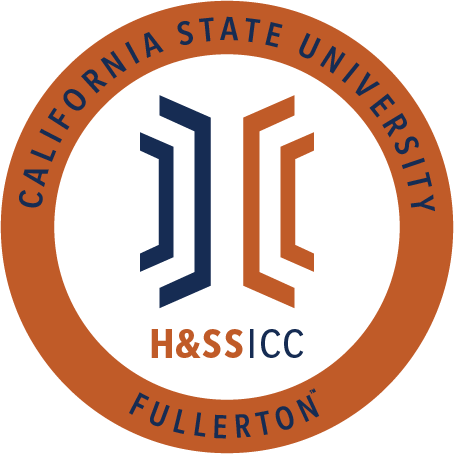 May 7, 2021 11:00 A.M.  ZoomMeeting called by:Tonya Somesh, ChairType of meeting:RegularAttendees:Council Representatives, Executive Officers, General PublicAgenda Topics:Call to Order / Roll CallApproval of MinutesApproval of AgendaPublic Speakers This is a time where members of the public may address the humanities and social sciences council on any item appearing on this agenda or matters impacting students.5.      Budget 8074 – Contracts, Fees and Rentals: $11,7488077 – Travel: $17,875.006.         ReportsChair – Tonya SomeshVice-Chair / Treasurer – Bernard PeroneDirector of Administration – Savannah AranaDirector of Public Relations – Jennifer LópezSocial Justice Facilitator – Tonya SomeshAdvisor – Dr. Connie Moreno Yamashiro, Assistant DeanGraduate Assistant – Shanice WatsonASI Liaisons – Erick Murillo and Maria Linares7.         HSS Week Committees (April 5th- April 9th, 2021)8.         Old Business9.         New BusinessAction: Vote for ChairKaren Resendiz Major: Political Science Pronouns: she/herJazmin Flores Major: Psychology and Criminal Justice Pronouns: she/herAction: Vote for Vice-Chair/ TreasurerJulieta Zavala Major: Psychology and Criminal Justice Pronouns: she/herNathalie Bataller Major: Psychology Pronouns: she/herAction: AKD is requesting is $250.00 from line item 8074. AKD is requesting these funds to purchase ten $25.00 Target gift cards. These gift cards will be given out at their Thanks a Brunch event on May 15, 2021, at 10 AM via Zoom. Winners will be chosen using the website wheelofnames.com.Action: AKD is requesting is $250.00 from line item 8074. AKD is requesting these funds to purchase ten $25.00 Target gift cards. These gift cards will be given out at their Got Games? event on May 11, 2021, from 4:15 to 5:15 PM via Zoom. Winners will be chosen using the website wheelofnames.com.Action: PAGSOCA is requesting $240.00 from line item 8074. PAGSOCA is requesting these funds to purchase six $40.00 Target gift cards. These gift cards will be given out at their fourth Thesis Writing Workshop event on May 14, 2021, at 6 PM via Zoom. 10.Next Week’s Agenda 11.Announcements12.Adjournment